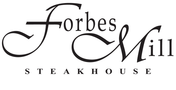 Forbes MillBeer by the BottleDraft BeerHornitos Pineapple Tequila SeltzerHard SeltzerHornitos7Coors LightLight LagerCoors Brewing Company5GuinnessStoutGuinness Ltd.6Modelo EspecialLight LagerGrupo Modelo S.A. de C.V.6Heineken "0.0"Low Alcohol BeerHeineken Nederland B.V.5Altamont "Maui Waui"West Coast IPAAltamont Beer Works7Napa Smith "Red Rider Ale"American Amber/Red AleNapa Smith Brewery8Napa Smith "North Bay Hazy IPA"Hazy IPANapa Smith Brewery7Napa Smith "Pilsner"PilsnerNapa Smith Brewery7